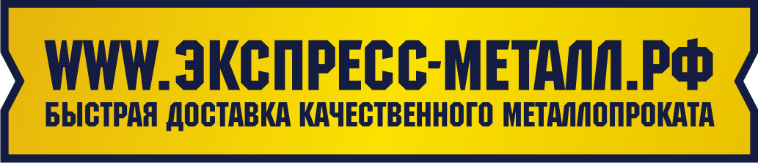 E-mail: info@ex-metall.ru                                                        Для отдела комплектацииТел.: +7(495)776-43-43КОММЕРЧЕСКОЕ   ПРЕДЛОЖЕНИЕ.Компания «Экспресс-Металл» рада Вам предложить поставку арматуры напрямую от ведущих металлургических предприятий Российской Федерации.Поставка осуществляется норма машинами на Ваш строительный объект или в любое указанное место. Норма загрузки машины 20 тонн.Арматура класса А500С ГОСТ Р 52544-2006.Арматура ø 8 (11,7м.)                               28990 рублейАрматура ø 10 (11,7м.)                             27590 рублейАрматура ø 12 (11,7м.)                             25390 рублейАрматура ø 14 (11,7м.)                             24990 рублейАрматура ø 16 (11,7м.)                             24990 рублейАрматура ø 18 (11,7м.)                             24990 рублейАрматура ø 20 (11,7м.)                             24990 рублейАрматура ø 22 (11,7м.)                             24990 рублейАрматура ø 25 (11,7м.)                             24990 рублейАрматура ø 28 (11,7м.)                             24990 рублейАрматура ø 32 (11,7м.)                             24990 рублейАрматура ø 36 (11,7м.)                             24990 рублейАрматура ø 40 (11,7м.)                             25290 рублейДоставка на объект в пределах 30 км от МКАД – бесплатно.Стоимость указана при заказе одной позиции от 20 тонн. Предлагаемая продукция имеет все необходимые сертификаты качестваВ наличии на складах имеется широкий спектр металлопроката.С уважением,Руководитель отдела продаж                                      Мищенко Ирина Олеговна